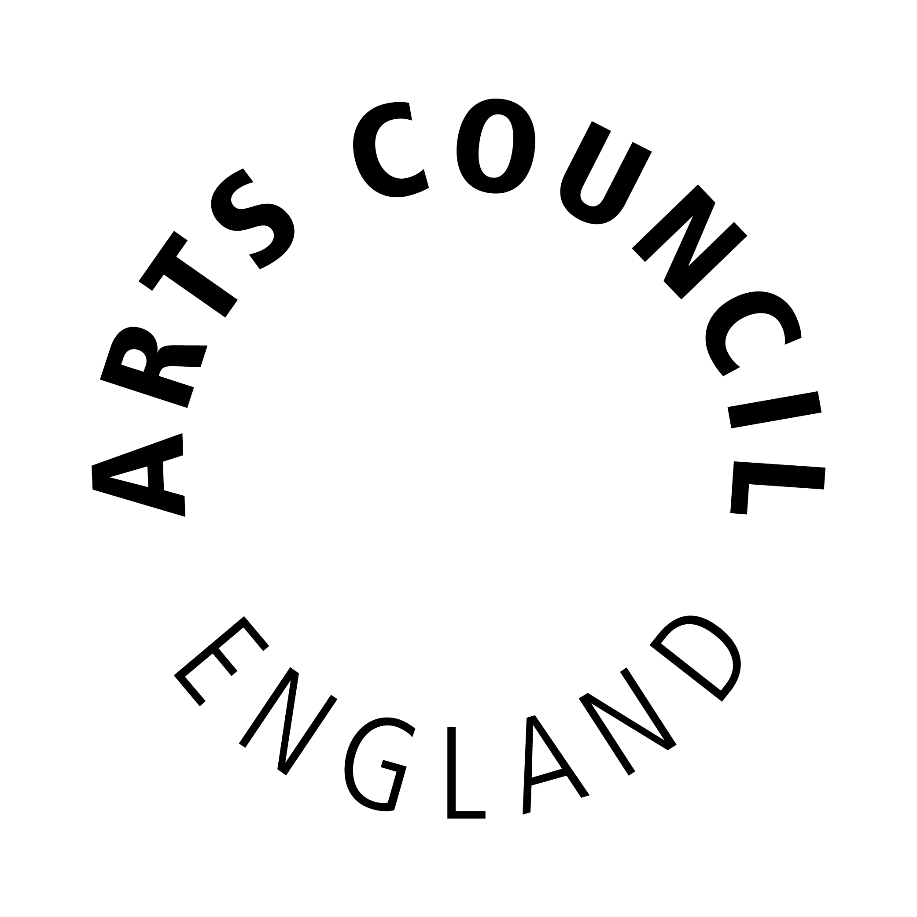 Publication schemeJuly 2016The Freedom of Information Act requires all public authorities to have a PublicationScheme.The Publication Scheme is a document that describes the types of information that we routinely publish, where you can find the information and whether we chargefor supplying it.  It is not a list of our publications nor is it a list of every document that we hold.The Arts Council is committed to routinely publishing a significant amount of information and, where possible, providing quick and easy access to material without any need for a formal written request. We do this by publishing as much information as we can through our website, which is designed to function as the key source of our Publication Scheme.This scheme lists the different types of information that we routinely makeavailable. The scheme is divided into seven categories which describe the general headings under which information is published; each category is further dividedinto sub-categories for ease of access.Charging for InformationWe make no charge for information available on our website or for providing paper copies of documents requested through freedom of information.  However, please note if you request multiple copies of the same document, or different documents, a charge may be made.Freedom of Information RequestsThe Publication Scheme is not a list of all the documents that we hold.  If you are unable to find the information that you are looking for by following the links below or on our website, please contact us and we will do our best to help you find the information that you are looking for.  Please contact:Senior Officer, InformationArts Council EnglandThe Hive49 Lever StreetManchester M1 1FN foi@artscouncil.org.ukWHO WE ARE AND WHAT WE DOFind out about how we are governed, our investment in the arts, our areas and how to contact us:http://www.artscouncil.org.uk/about-us/Find out about the art forms that we support, our policies and other related publications:http://www.artscouncil.org.uk/artforms/Find out about some of our projects and our work:http://www.artscouncil.org.uk/arts-council-england-corporate-plan-2015-18WHAT WE SPEND AND HOW WE SPEND ITFind out about Arts Council’s funding and which individuals and organisations have benefited from our investment: http://www.artscouncil.org.uk/funding/See our current and previous year’s Annual Review (which includes our Accounts):http://www.artscouncil.org.uk/who-we-are/annual-review/See the expenses for our National Council and our Executive Board: http://www.artscouncil.org.uk/who-we-are/transparency/national-council-expenses/http://www.artscouncil.org.uk/who-we-are/transparency/executive-board-expenses/WHAT ARE OUR PRIORITIES AND HOW ARE WE DOINGFind out about our Corporate and Strategic Plans:http://www.artscouncil.org.uk/what-we-do/mission/our-plan-2011-15/http://www.artscouncil.org.uk/great-art-and-culture-everyoneTake a look at the minutes of our National Council meetings: http://www.artscouncil.org.uk/who-we-are/how-we-are-run/national-council/members-of-the-council/Find information regarding our Executive Boardhttp://www.artscouncil.org.uk/who-we-are/how-we-are-run/executive-board/FUNDING PROGRAMMESFind out about our funding programmes that we offer and the different art forms we support: http://www.artscouncil.org.uk/artforms/Download our Grants for the Arts guidance: http://www.artscouncil.org.uk/funding/apply-funding/apply-for-funding/grants-for-the-arts/guidance-and-information-sheets/THE SERVICES WE OFFERFind out about our news and press services:  http://www.artscouncil.org.uk/news/Find out about conferences and events:http://www.artscouncil.org.uk/jobs-and-conferences/conferences/Browse our news and our publications: http://www.artscouncil.org.uk/news/